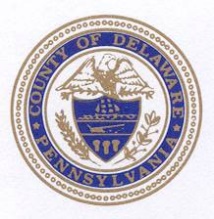      201 W. FRONT STREET     MEDIA, PENNSYLVANIA           COUNCIL                                                  ____________                               610-891-4931        John P. McBlain                                               FAX NUMBER 610-891-8055                                 Department of Public Relations              Chairman		                                        E-MAIL:  delcopr@co.delaware.pa.us       	                                 Emily Harris             						                                                                                                 Director        Colleen P. Morrone           Vice Chairman									          			                                        						       		    Contact: Adrienne Marofsky           Michael F. Culp						                      		      Public Information Officer           Kevin M. Madden								                              Office: 610-891-4252           Brian P. Zidek					                                                                                     Cell: 610-306-4497                                                                                                                                                                                                        MarofskyA@co.delaware.pa.usFor Immediate Release:  March 26, 2018Delaware County’s Reassessment Process ContinuesDelaware County will hold various public informational meetings across the county to educate residents and answer questions regarding Delaware County’s Tax Reassessment Project. In March 2017 Delaware County was ordered by the Court to conduct a countywide property tax reassessment, effective for the 2021 tax year. Delaware County Council contracted with Tyler Technologies Inc. in 2017 to provide real property appraisal services for the County’s 2020 general reassessment. The project, which is being implemented through the County Treasurer’s Office will utilize Tyler’s appraisal and street imaging services. Council also contracted with Eagleview to provide pictometry imagery of properties.  During the initial phase of this project, which began in December 2017, Tyler will provide the County with detailed, high-resolution street level images. Tyler will be photographing properties from inside white vans which will be clearly marked. The images will only be taken from the street and Tyler staff will not enter private property. To alleviate any privacy concerns images will not be taken of homeowners and/or children. The reassessment project includes data gathering, verification of data, establishment of assessed values and an opportunity to appeal.  The digital images will improve the quality of visual data used by the County and Tyler appraisers.  The project will also allow verification and correction of address discrepancies.  Additionally, the images will be helpful for emergency management recovery reports, necessary for state and federal assistance.Tyler has concluded the gathering of street level images in Upper Darby Township, Haverford Township, East Lansdowne Borough and Yeadon Borough. Street level images will be gathered in Radnor Township, Marple Township, Lansdowne Borough, Clifton Heights Borough, Aldan Borough, Collingdale Borough and Sharon Hill Borough beginning Feb. 26.  Tyler staff will be in Delaware County throughout the reassessment process, concluding in 2020. During the duration of the project Tyler will be in communication with the County, providing county officials and local law enforcement updates on current collection locations and expected duration. Eagleview will be providing Delaware County with aerial imagery, known as pictometry.  The process, beginning in the spring will include plane based aerial collection of both orthogonal (straight down), and oblique imagery (birds-eye view) of the entire county. The aerial imagery will benefit the reassessment project, enabling a more cost effective, and less invasive means of confirming building improvements on properties in the County.  Aerial views will aid in determining which properties require further physical inspection or updates to records, and will be used throughout the project.  In addition to the benefits to the reassessment project, the imagery will also benefit several other County departments ranging from planning to public safety.The County will host four public informational meetings across the county to educate residents and answer questions regarding the project:March 13 2:00p.m.-3:00p.m.
Penn State Brandywine, Tomezsko Classroom Building (25 Yearsley Mill Rd, Media, PA 19063)March 15 7:00p.m.-8:00p.m.
The Creekside Center (794 Milmont Ave, Swarthmore, PA 19081)March 19 7:00p.m.-8:00p.m.
Neumann University/The Schmidt Room (1 Neumann Dr, Aston, PA 19014)April 4 1:00-2:00p.m.
Haverford Recreation Center/EverGreen Room (9000 Parkview Dr, Haverford, PA 19041)Registration is not required and residents can attend any meeting. A Reassessment Hotline has also been set up for residents to call with any questions or concerns: 610-891-5695.